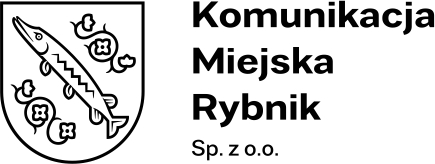 Załącznik nr 2 – Wzór umowy.Nr postępowania: KMR/PU/13/2022Umowa – WzórZawarta w dniu ……………….. r., pomiędzy:Komunikacja Miejska Rybnik Sp. z o.o.44-200 Rybnik, ul. Budowlanych 6, NIP: 642-323-66-29, REGON: 521558670,zwanym dalej „Zamawiającym”, którego reprezentuje:…………………………………. – …………………………………. ,a,…………………………………………………………………………………………………..…………………………………………………………………………………………………..…………………………………….. NIP: ………………….. , REGON: ………………….. .zwanym dalej „Wykonawcą”, którego reprezentuje:…………………………………. – …………………………………. ,zwanymi dalej „Stronami”,na podstawie REGULAMINU UDZIELANIA ZAMÓWIEŃ SEKTOROWYCH na dostawy, usługi i roboty budowlane w Komunikacji Miejskiej Rybnik Sp. z o.o. 
w Rybniku, o następującej treści:
Przedmiot umowy.Przedmiotem zamówienia jest Modernizacja infrastruktury przystankowej na terenie Miasta Rybnika stanowiąca zamontowanie wiat wraz z czynnościami dodatkowymi w wcześniej wyznaczonych miejscach.Wiata 4-modułowa (4M)Konstrukcja wiaty:Wymiary wiaty:Długość: 5,20 - 5,60 m,Szerokość: 1,30 - 1,50 m,Wysokość: 2,20 - 2,50 m.Konstrukcja wiaty wykonana z profili stalowych lub aluminiowych zabezpieczonych przed działaniem czynników atmosferycznych.Moduły oznaczone numerami 3 oraz 4 (Zał. 5: Rys. 1.) wyposażone 
w ścianę przednią (wiatrochron) oznaczoną numerem 3a oraz 4a (Zał. 5: Rys. 1.). Wiata lakierowana proszkowo w kolorze zgodnym z paletą RAL 9005 – czarny.Wypełnienie konstrukcji wiaty stanowią jednakowo szerokie moduły szklane o grubości 6 - 8 mm odporne na uszkodzenia mechaniczne oraz zapewniające jak największe bezpieczeństwo dla podróżnych, mocowane na całej długości krawędzi w profilach lub listwach mocujących.Szyba oznaczona numerem 6 (Zał. 5: Rys. 1.) (najazdowa) oznakowana według wzoru (Zał. 6). Oznaczenie wykonane z foli ploterowanej odblaskowej w kolorze zgodnym z paletą RAL 9003 – biały. Trwałość folii minimum 10 lat. Nie dopuszcza się umieszczania logo producenta.Szyby oznaczone numerami 2, 3, 4, oraz 5 (Zał. 5: Rys. 1.) oznakowane dwoma równoległymi pasami. Umiejscowiony w połowie wysokości szyby. Oznaczenie wykonane z foli ploterowanej odblaskowej w kolorze zgodnym z paletą RAL 9003 – biały. Trwałość folii minimum 10 lat. Nie dopuszcza się umieszczania logo producenta.Dach wykonany z materiału odpornego na warunki atmosferyczne 
o grubości 10 mm w kształcie łuku o jak największym promieniu. Wysunięty poza konstrukcje wiaty w kierunku peronu przystankowego.Wymiary dachu:Długość: do 6,0 m,Szerokość: do 2,0 m.Konstrukcja wyposażona w system odprowadzania wody opadowej zapobiegający ochlapywaniu podróżnych.Tablica przystankowa:Prostopadłościenna, skrzynkowa tablica ze stalowej blachy malowana proszkowo o wymiarach zależnych od lokalizacji (Zał. 4: Wymiary tablicy przystankowej). Krawędziowana i spawana w narożnikach.Mocowanie umożliwiające ukrycie i zabezpieczenie elementów konstrukcji oraz wymianę bez wiercenia nowych otworów.Mocowanie tablicy lakierowane proszkowo w kolorze zgodnym z paletą RAL 9005 – czarny.Umiejscowienie mocowań na zadaszeniu wiaty od lewej strony (Zał. 5: Rys. 1.) (nie najazdowej) zapewniające 15 centymetrowy odstęp tablicy przystankowej od krawędzi skierowane równolegle do osi jezdni oraz prostopadle do podstawy. Rozstaw mocowań dostosować w zależności od wymiarów tablicy przystankowej (Zał. 4: Wymiary tablicy przystankowej).Nadruk nazwy przystanku odporny na wilgoć, zniszczenia mechaniczne 
i promieniowanie UV. Kolorystyka zgodna z obowiązującym Systemem Identyfikacji Wizualnej Miasta Rybnika.Gablota informacyjna z rozkładem jazdy:Wymiary:Szerokość: dopasowana do szerokości modułu,Wysokość: min. 1 m.Gablota montowana na ścianie oznaczonej numerem 1 (Zał. 5: Rys. 1.) (nie najazdowej) na wysokości dolnej podstawy nie mniejszej niż 1,1 m.Gablota wyposażona w podświetlenie oparte o źródło światła o minimalnym natężeniu 50 luksów zapewniające bezproblemowy odczyt zawartości.Sterowanie podświetleniem gabloty zsynchronizowane z ogólnym oświetleniem wiaty przystankowej. Zasilanie doprowadzić w wewnątrz profili stalowych konstrukcji wiaty 
w ochronie z rynny osłonowej.Okno drzwiczek zrobione z szkła odpornego na uszkodzenia mechaniczne o grubości minimalnej 6 mm z zamknięciem na kluczyk (kwadrat lub trójkąt). Nie dopuszcza się umieszczania logo producenta.Gablota malowana proszkowo w kolorze wiaty. Umieszczone wewnątrz gabloty w lewym górnym rogu oznaczenie zakazu palenia według wzoru (Zał. 7). Oznaczenie wykonane z foli ploterowanej odblaskowej w kolorze zgodnym z paletą RAL 9003 – biały.Znak drogowy D15:Umieszczony na profilu stalowym. Mocowany do konstrukcji dachu z lewej strony (najazdowej) (Zał. 5: Rys. 1.). Konstrukcja powinna umożliwiać zamontowanie w przyszłości znaku jako kasetonu świetlnego.Siedzisko z oparciem:Siedzisko ławki 2-szczeblowe wraz z oparciem z listew drewnianych zabezpieczone impregnatem i lakierem bezbarwnym w kolorze naturalnego drewna uzgodnionym z Zamawiającym.Montowane na ścianach oznaczonych numerami 2, 3, 4 i 5 (Zał. 5: Rys. 1.).Oświetlenie wnętrza wiaty:W konstrukcji zadaszenia zamontować oświetlenie doświetlające wnętrze wiaty o minimalnym natężeniu 20 i maksymalnym 100 luksów mocowane 
w profilach na obwodzie.Moment włączenia się systemu oświetlenia regulowany za pomocą czujnika zmierzchowego. Zamawiający wymaga zastosowania czujnika ruchu do sterowania ilością aktywnego w danej chwili oświetlenia. W momencie wykrycia obecności osób w obrębie wiaty aktywne powinno być pełne oświetlenie. Czujnik ruchu ulokowany w obrębie gabloty informacyjnej.Zasilanie doprowadzić wewnątrz profili stalowych konstrukcji wiaty 
w ochronie z rynny osłonowej.Moduł roślinny:Wykonany w formie donicy na roślinność wraz z konstrukcją do pnięcia się roślin (konstrukcja wyższa niż krawędź dolna dachu).Wymiary pojedynczego modułu roślinnego:Długość nie przekraczająca wymiaru jednego modułu wiaty 
w miejscu ulokowania (szerokość jednej szyby),Szerokość: do 0,42 m.Umiejscowienie modułów roślinnych w obrębie wiaty określone 
w Załączniku nr 4: Moduły roślinne.Roślinność pnącą odporna na warunki atmosferyczne.Znacznik TOTUPOINT:Montaż w obrębie gabloty informacyjnej systemu nawigacyjno-informacyjnego TOTUPOINT.Projekt wykonania mocowania dla znacznika do uzgodnienia 
z producentem znacznika.Treść komunikatu do uzgodnienia z Zamawiającym.Prace brukarskie:Likwidacja płyty fundamentowej/ utworzenie lub odtworzenie z kostki prefabrykowanejDo 30 cm poza obrys wiaty.Przyłącze elektryczne:Wykonanie doprowadzenia źródła zasilania od skrzynki przyłączeniowej.W przypadku braku skrzynki przyłączeniowej przystosować do przyszłego podłączenia. Specyfikacja lokalizacji określona w załączniku (Zał. 4: Przyłącze elektryczne).Wiata 3-modułowa (3M)Konstrukcja wiaty:Wymiary wiaty:Długość: 3,90 - 4,20 m,Szerokość: 1,30 - 1,50 m,Wysokość: 2,20 - 2,50 m.Konstrukcja wiaty wykonana z profili stalowych lub aluminiowych zabezpieczonych przed działaniem czynników atmosferycznych.Moduł oznaczonym numerem 3 (Zał. 5: Rys. 4.) wyposażony w ścianę przednią (wiatrochron) oznaczoną numerem 3a (Zał. 5: Rys. 4.).Wiata lakierowana proszkowo w kolorze zgodnym z paletą RAL 9005 – czarny.Wypełnienie konstrukcji wiaty stanowią jednakowo szerokie moduły szklane o grubości 6 - 8 mm odporne na uszkodzenia mechaniczne oraz zapewniające jak największe bezpieczeństwo dla podróżnych, mocowane na całej długości krawędzi w profilach lub listwach mocujących.Szyba oznaczona numerem 5 (Zał. 5: Rys. 4.) (najazdowa) oznakowana według wzoru (Zał. 6). Oznaczenie wykonane z foli ploterowanej odblaskowej w kolorze zgodnym z paletą RAL 9003 – biały. Trwałość folii minimum 10 lat. Nie dopuszcza się umieszczania logo producenta.Szyby oznaczone numerami 2, 3 oraz 4 (Zał. 5: Rys. 4.) oznakowane dwoma równoległymi pasami. Umiejscowiony w połowie wysokości szyby. Oznaczenie wykonane z foli ploterowanej odblaskowej w kolorze zgodnym z paletą RAL 9003 – biały. Trwałość folii minimum 10 lat. Nie dopuszcza się umieszczania logo producenta.Dach wykonany z materiału odpornego na warunki atmosferyczne 
o grubości 10 mm w kształcie łuku o jak największym promieniu. Wysunięty poza konstrukcje wiaty w kierunku peronu przystankowego.Wymiary dachu:Długość: do 4,6 m,Szerokość: do 2,0 m.Konstrukcja wyposażona w system odprowadzania wody opadowej zapobiegający ochlapywaniu podróżnych.Tablica przystankowa:Prostopadłościenna, skrzynkowa tablica ze stalowej blachy malowana proszkowo o wymiarach zależnych od lokalizacji (Zał. 4: Wymiary tablicy przystankowej). Krawędziowana i spawana w narożnikach.Mocowanie umożliwiające ukrycie i zabezpieczenie elementów konstrukcji oraz wymianę bez wiercenia nowych otworów.Mocowanie tablicy lakierowane proszkowo w kolorze zgodnym z paletą RAL 9005 – czarny.Umiejscowienie mocowań na zadaszeniu wiaty od lewej strony (Zał. 5: Rys. 4.) (nie najazdowej) zapewniające 15 centymetrowy odstęp tablicy przystankowej od krawędzi skierowane równolegle do osi jezdni oraz prostopadle do podstawy. Rozstaw mocowań dostosować w zależności od wymiarów tablicy przystankowej (Zał. 4: Wymiary tablicy przystankowej).Nadruk nazwy przystanku odporny na wilgoć, zniszczenia mechaniczne 
i promieniowanie UV. Kolorystyka zgodna z obowiązującym Systemem Identyfikacji Wizualnej Miasta Rybnika.Gablota informacyjna z rozkładem jazdy:Wymiary:Szerokość: dopasowana do szerokości modułu,Wysokość: min. 1 m.Gablota montowana na ścianie oznaczonej numerem 1 (Zał. 5: Rys. 4.) (nie najazdowej) na wysokości dolnej podstawy nie mniejszej niż 1,1 m.Gablota wyposażona w podświetlenie oparte o źródło światła o minimalnym natężeniu 50 luksów zapewniające bezproblemowy odczyt zawartości.Sterowanie podświetleniem gabloty zsynchronizowane z ogólnym oświetleniem wiaty przystankowej. Zasilanie doprowadzić w wewnątrz profili stalowych konstrukcji wiaty 
w ochronie z rynny osłonowej.Okno drzwiczek zrobione z szkła odpornego na uszkodzenia mechaniczne o grubości minimalnej 6 mm z zamknięciem na kluczyk (kwadrat lub trójkąt). Nie dopuszcza się umieszczania logo producenta.Gablota malowana proszkowo w kolorze wiaty. Umieszczone wewnątrz gabloty w lewym górnym rogu oznaczenie zakazu palenia według wzoru (Zał. 7). Oznaczenie wykonane z foli ploterowanej odblaskowej w kolorze zgodnym z paletą RAL 9003 – biały.Znak drogowy D15:Umieszczony na profilu stalowym. Mocowany do konstrukcji dachu z lewej strony (najazdowej) (Zał. 5: Rys. 4.). Konstrukcja powinna umożliwiać zamontowanie w przyszłości znaku jako kasetonu świetlnego.Siedzisko z oparciem:Siedzisko ławki 2-szczeblowe wraz z oparciem z listew drewnianych zabezpieczone impregnatem i lakierem bezbarwnym w kolorze naturalnego drewna uzgodnionym z Zamawiającym.Montowane na ścianach oznaczonych numerami 2, 3 i 4 (Zał. 5: Rys. 4.).Oświetlenie wnętrza wiaty:W konstrukcji zadaszenia zamontować oświetlenie doświetlające wnętrze wiaty o minimalnym natężeniu 20 i maksymalnym 100 luksów mocowane 
w profilach na obwodzie.Moment włączenia się systemu oświetlenia regulowany za pomocą czujnika zmierzchowego. Zamawiający wymaga zastosowania czujnika ruchu do sterowania ilością aktywnego w danej chwili oświetlenia. W momencie wykrycia obecności osób w obrębie wiaty aktywne powinno być pełne oświetlenie. Czujnik ruchu ulokowany w obrębie gabloty informacyjnej.Zasilanie doprowadzić wewnątrz profili stalowych konstrukcji wiaty 
w ochronie z rynny osłonowej.Moduł roślinny:Wykonany w formie donicy na roślinność wraz z konstrukcją do pnięcia się roślin (konstrukcja wyższa niż krawędź dolna dachu).Wymiary pojedynczego modułu roślinnego:Długość nie przekraczająca wymiaru jednego modułu wiaty 
w miejscu ulokowania (szerokość jednej szyby),Szerokość: do 0,42 m.Umiejscowienie modułów roślinnych w obrębie wiaty określone 
w Załączniku nr 4: Moduły roślinne.Roślinność pnącą odporna na warunki atmosferyczne.Znacznik TOTUPOINT:Montaż w obrębie gabloty informacyjnej systemu nawigacyjno-informacyjnego TOTUPOINT. Projekt wykonania mocowania dla znacznika do uzgodnienia 
z producentem znacznika.Treść komunikatu do uzgodnienia z Zamawiającym.Prace brukarskie:Likwidacja płyty fundamentowej/ utworzenie lub odtworzenie z kostki prefabrykowanejDo 30 cm poza obrys wiaty.Płytki sensoryczne:Krawędź peronu na całej długości wyposażona w pojedynczy rząd płytek sensorycznych (Zał. 5: Rys. 6.) posiadających wypustki punktowe wspomagające bezpieczne poruszanie się osób niewidomych.Ścieżka od tablicy z rozkładem jazdy do krawędzi peronu na wysokości pierwszych drzwi zatrzymującego się autobusu wyposażona w płytki sensoryczne (Zał. 5: Rys. 6.) posiadające szyny/rowki naprowadzające wspomagające bezpieczne poruszanie się osób niewidomych.Wykonane z materiału odpornego na ścieranie, działanie soli drogowej oraz warunki pogodowe.Specyfikacja lokalizacji płytek sensorycznych określona w załączniku (Zał. 4: Kostka sensoryczna oraz Zał. 4: Szyna naprowadzająca).Przyłącze elektryczne:Wykonanie doprowadzenia źródła zasilania od skrzynki przyłączeniowej.W przypadku braku skrzynki przyłączeniowej przystosować do przyszłego podłączenia. Specyfikacja lokalizacji określona w załączniku (Zał. 4: Przyłącze elektryczne).Wiata 2-modułowa (2M)Konstrukcja wiaty:Wymiary wiaty:Długość: 2,60 - 2,80 m,Szerokość: 1,30 - 1,50 m,Wysokość: 2,20 - 2,50 m.Konstrukcja wiaty wykonana z profili stalowych lub aluminiowych zabezpieczonych przed działaniem czynników atmosferycznych.Wiata lakierowana proszkowo w kolorze zgodnym z paletą RAL 9005 – czarny.Wypełnienie konstrukcji wiaty stanowią jednakowo szerokie moduły szklane o grubości 6 - 8 mm odporne na uszkodzenia mechaniczne oraz zapewniające jak największe bezpieczeństwo dla podróżnych, mocowane na całej długości krawędzi w profilach lub listwach mocujących.Szyba oznaczona numerem 4 (Zał. 5: Rys. 7) (najazdowa) oznakowana według wzoru (Zał. 6). Oznaczenie wykonane z foli ploterowanej odblaskowej w kolorze zgodnym z paletą RAL 9003 – biały. Trwałość folii minimum 10 lat. Nie dopuszcza się umieszczania logo producenta.Szyby oznaczone numerami 2 oraz 3 (Zał. 5: Rys. 7.) oznakowane dwoma równoległymi pasami. Umiejscowiony w połowie wysokości szyby. Oznaczenie wykonane z foli ploterowanej odblaskowej w kolorze zgodnym z paletą RAL 9003 – biały. Trwałość folii minimum 10 lat. Nie dopuszcza się umieszczania logo producenta.Dach wykonany z materiału odpornego na warunki atmosferyczne 
o grubości 10 mm w kształcie łuku o jak największym promieniu. Wysunięty poza konstrukcje wiaty w kierunku peronu przystankowego.Wymiary dachu:Długość: do 3,3 m,Szerokość: do 2,0 m.Konstrukcja wyposażona w system odprowadzania wody opadowej zapobiegający ochlapywaniu podróżnych.Tablica przystankowa:Prostopadłościenna, skrzynkowa tablica ze stalowej blachy malowana proszkowo o wymiarach zależnych od lokalizacji (Zał. 4: Wymiary tablicy przystankowej). Krawędziowana i spawana w narożnikach.Mocowanie umożliwiające ukrycie i zabezpieczenie elementów konstrukcji oraz wymianę bez wiercenia nowych otworów.Mocowanie tablicy lakierowane proszkowo w kolorze zgodnym z paletą RAL 9005 – czarny.Umiejscowienie mocowań na zadaszeniu wiaty od lewej strony (Zał. 5: Rys. 7.) (nie najazdowej) zapewniające 15 centymetrowy odstęp tablicy przystankowej od krawędzi skierowane równolegle do osi jezdni oraz prostopadle do podstawy. Rozstaw mocowań dostosować w zależności od wymiarów tablicy przystankowej (Zał. 4: Wymiary tablicy przystankowej).Nadruk nazwy przystanku odporny na wilgoć, zniszczenia mechaniczne 
i promieniowanie UV. Kolorystyka zgodna z obowiązującym Systemem Identyfikacji Wizualnej Miasta Rybnika.Gablota informacyjna z rozkładem jazdy:Wymiary:Szerokość: dopasowana do szerokości modułu,Wysokość: min. 1 m.Gablota montowana na ścianie oznaczonej numerem 1 (Zał. 5: Rys. 7.) (nie najazdowej) na wysokości dolnej podstawy nie mniejszej niż 1,1 m.Gablota wyposażona w podświetlenie oparte o źródło światła o minimalnym natężeniu 50 luksów zapewniające bezproblemowy odczyt zawartości.Sterowanie podświetleniem gabloty zsynchronizowane z ogólnym oświetleniem wiaty przystankowej. Zasilanie doprowadzić w wewnątrz profili stalowych konstrukcji wiaty 
w ochronie z rynny osłonowej.Okno drzwiczek zrobione z szkła odpornego na uszkodzenia mechaniczne o grubości minimalnej 6 mm z zamknięciem na kluczyk (kwadrat lub trójkąt). Nie dopuszcza się umieszczania logo producenta.Gablota malowana proszkowo w kolorze wiaty. Umieszczone wewnątrz gabloty w lewym górnym rogu oznaczenie zakazu palenia według wzoru (Zał. 7). Oznaczenie wykonane z foli ploterowanej odblaskowej w kolorze zgodnym z paletą RAL 9003 – biały.Znak drogowy D15:Umieszczony na profilu stalowym. Mocowany do konstrukcji dachu z lewej strony (najazdowej) (Zał. 5: Rys. 7.). Konstrukcja powinna umożliwiać zamontowanie w przyszłości znaku jako kasetonu świetlnego.Siedzisko z oparciem:Siedzisko ławki 2-szczeblowe wraz z oparciem z listew drewnianych zabezpieczone impregnatem i lakierem bezbarwnym w kolorze naturalnego drewna uzgodnionym z Zamawiającym.Montowane na ścianach oznaczonych numerami 2 oraz 3 (Zał. 5: Rys. 7.).Oświetlenie wnętrza wiaty:W konstrukcji zadaszenia zamontować oświetlenie doświetlające wnętrze wiaty o minimalnym natężeniu 20 i maksymalnym 100 luksów mocowane 
w profilach na obwodzie.Moment włączenia się systemu oświetlenia regulowany za pomocą czujnika zmierzchowego. Zamawiający wymaga zastosowania czujnika ruchu do sterowania ilością aktywnego w danej chwili oświetlenia. W momencie wykrycia obecności osób w obrębie wiaty aktywne powinno być pełne oświetlenie. Czujnik ruchu ulokowany w obrębie gabloty informacyjnej.Zasilanie doprowadzić wewnątrz profili stalowych konstrukcji wiaty 
w ochronie z rynny osłonowej.Moduł roślinny:Wykonany w formie donicy na roślinność wraz z konstrukcją do pnięcia się roślin (konstrukcja wyższa niż krawędź dolna dachu).Wymiary pojedynczego modułu roślinnego:Długość nie przekraczająca wymiaru jednego modułu wiaty 
w miejscu ulokowania (szerokość jednej szyby),Szerokość: do 0,42 m.Umiejscowienie modułów roślinnych w obrębie wiaty określone 
w Załączniku nr 4: Moduły roślinne.Roślinność pnącą odporna na warunki atmosferyczne.Znacznik TOTUPOINT:Montaż w obrębie gabloty informacyjnej systemu nawigacyjno-informacyjnego TOTUPOINT. Projekt wykonania mocowania dla znacznika do uzgodnienia 
z producentem znacznika.Treść komunikatu do uzgodnienia z Zamawiającym.Prace brukarskie:Likwidacja płyty fundamentowej/ utworzenie lub odtworzenie z kostki prefabrykowanejDo 30 cm poza obrys wiaty.Płytki sensoryczne:Krawędź peronu na całej długości wyposażona w pojedynczy rząd płytek sensorycznych (Zał. 5: Rys. 9.) posiadających wypustki punktowe wspomagające bezpieczne poruszanie się osób niewidomych.Ścieżka od tablicy z rozkładem jazdy do krawędzi peronu na wysokości pierwszych drzwi zatrzymującego się autobusu wyposażona w płytki sensoryczne (Zał. 5: Rys. 9.) posiadające szyny/rowki naprowadzające wspomagające bezpieczne poruszanie się osób niewidomych.Wykonane z materiału odpornego na ścieranie, działanie soli drogowej oraz warunki pogodowe.Specyfikacja lokalizacji płytek sensorycznych określona w załączniku (Zał. 4: Kostka sensoryczna oraz Zał. 4: Szyna naprowadzająca).Przyłącze elektryczne:Wykonanie doprowadzenia źródła zasilania od skrzynki przyłączeniowej.W przypadku braku skrzynki przyłączeniowej przystosować do przyszłego podłączenia. Specyfikacja lokalizacji określona w załączniku (Zał. 4: Przyłącze elektryczne).DokumentacjaWykonawca przygotuje wizualizacja wiaty do zaakceptowania przez Zamawiającego do 15 dni od daty podpisania Umowy.Do 30 dni od daty podpisania umowy Wykonawca zamontuje wiaty na przystanku Gortatowice Straż. Zamawiający zastrzega sobie prawo do dokonania zmian dla pozostałych wiat na podstawie oceny wykonania pierwszej wiaty.Wykonawca przygotuje harmonogram prac do zaakceptowania przez Zamawiającego do 7 dni od daty podpisania Umowy. Zamawiający wymaga aby pierwsza wiata ulokowana została w lokalizacji Gotartowice Straż do 30 dni.Wykonawca przygotuje:Projekt organizacji ruchu,Niezbędne pozwolenia do przeprowadzenia montażu,Pełna dokumentacja instalacji elektrycznej.Wykonawca przeprowadzi niezbędne badania i pomiary odbiorcze instalacji elektrycznej zgodne z przepisami.Wykonawca przeprowadzi geodezję powykonawcza.Wykonawca zapewni gwarancję na elementy wiaty w okresie minimum 36 miesięcy.Wykonawca dostarczy 4 zestawy w postaci szyby wraz z elementami mocowań (uszczelka, itp.) niezbędnych do wymiany uszkodzonej szyby.Demontaż oraz utylizacja starych wiat leży po stronie Wykonawcy.
Obowiązki Wykonawcy.Wykonawca zobowiązuje się do należytego wykonania przedmiotu umowy zgodnie z obowiązującymi przepisami i zasadami.Materiały wraz z potrzebnym sprzętem oraz dostawę i montaż przedmiotu zamówienia zapewnia Wykonawca własnym staraniem i na własny koszt.Wykonawca zapewnia pracowników o kwalifikacjach niezbędnych do odpowiedniego i terminowego wykonania przedmiotu umowy.
Termin realizacji zamówienia.Termin realizacji zamówienia:do 30 dni od daty podpisania umowy Wykonawca zamontuje wiaty na przystanku Gortatowice Straż.do 120 dni od daty podpisania umowy jednak nie wcześniej niż po akceptacji ww. wiaty, Wykonawca zmontuje pozostałe wiaty. Zamawiający zastrzega sobie prawo do dokonania zmian dla pozostałych wiat na podstawie oceny wykonania pierwszej wiaty.Do 120 dni od daty podpisania umowy instalacja znacznika TOTUPOINT na wszystkich dostarczonych wiatach.Strony umowy postanawiają, że termin wskazany w pkt 1 może ulec wydłużeniu 
o 30 dni wskutek wystąpienia opóźnienia w następujących przypadkach:konieczność wykonania dodatkowych niemożliwych do przewidzenia prac,wystąpienia czynników atmosferycznych uniemożliwiających wykonanie zamówienia,wystąpią opóźnienia w dokonaniu lub zaniechanie dokonania określonych czynności (w tym w wydawaniu decyzji, zezwoleń, uzgodnień) przez właściwe organy administracji, które nie są następstwem okoliczności, za które Wykonawca ponosi odpowiedzialność,jeżeli wystąpi brak możliwości wykonywania robót z powodu nie dopuszczania do ich wykonywania przez uprawniony organ lub nakazania ich wstrzymania, z przyczyn niezależnych od Wykonawcy,wystąpienia Siły Wyższej uniemożliwiającej wykonanie przedmiotu zamówienia zgodnie z jej postanowieniami w przewidzianym terminie.wystąpienie okoliczności, za które nie odpowiada Wykonawca.Wniosek o przedłużenie terminu realizacji zamówienia musi zostać złożony na piśmie wraz z uzasadnieniem w ciągu 7 dni od daty wystąpienia okoliczności opisanych w pkt 2.Okres wydłużenia terminu realizacji zamówienia nie może przekraczać okresu trwania przyczyn, z powodu których dotrzymanie terminu będzie zagrożone i jeżeli dotyczy, czasu niezbędnego do usunięcia przeszkód uniemożliwiających terminową realizację zamówienia.
Wynagrodzenie.Wartość wynagrodzenia wynosi łączenie: ………………………. zł + podatek VAT.
( słownie: ………………………………………………………………………………… )Wskazane w pkt 1 wynagrodzenie Wykonawcy uwzględniając wszelkie koszty związane z dostawą oraz montażem przedmiotu zamówienia wraz z wykonaniem
potrzebnej dokumentacji.Zapłata za przedmiot zamówienia nastąpi na podstawie faktury.Podstawę do wystawienia faktury stanowić będzie końcowy protokół odbiorczy podpisany przez obie strony z odbioru zamontowanych wiat wraz z dostarczoną dokumentacją.W przypadku zwłoki w opłaceniu faktury Zamawiający zapłaci odsetki ustawowe za każdy dzień opóźnienia.Zamawiający oświadcza, że jest płatnikiem podatku VAT i posiada nr identyfikacji podatkowej NIP 642-323-66-29Faktura będzie płatna przelewem na konto Wykonawcy w terminie 14 dni od daty otrzymania prawidłowo wystawionej faktury. Nr konta Wykonawcy: ………………………………………………………………………………………………Zamawiający oświadcza, że płatności za faktury wystawione przez Wykonawcę będą dokonywane na wskazany powyżej rachunek z zastosowaniem mechanizmu podzielonej płatności.
Gwarancja.Wykonawca udziela gwarancji na wykonane prace na okres …………… miesięcy, licząc od daty podpisania przez Strony końcowego protokołu odbiorczego. Wykonawca jest zobowiązany do usunięcia zgłoszonych wad w terminie 21 dni od daty powiadomienia przez Zamawiającego.Zgłaszanie wad odbywać się będzie niezwłocznie drogą telefoniczną pod numerem ……………………….. lub mailową na adres: …………………………… .Gwarancji nie podlegają uszkodzenia mechaniczne, a także wynikłe ze zdarzeń losowych i działania Siły Wyższej.Wszelkie koszty związane z wykonywaniem gwarancji ponosi Wykonawca.
Podwykonawstwo.Wykonawca ponosi całkowitą odpowiedzialność za wszelkie działania ewentualnych podwykonawców, co oznacza, że Wykonawca nie może powołać się na jakiekolwiek okoliczności wynikające z faktu podzlecenia części prac, dla usprawiedliwienia się 
z niewykonania postanowień niniejszej umowy.
Odstąpienie od umowy.Zamawiający może odstąpić od umowy jeżeli:W terminie 30 dni od dnia powzięcia wiadomości o zaistnieniu istotnej zmiany okoliczności powodującej, że wykona-nie umowy nie leży w interesie publicznym, czego nie można było przewidzieć w chwili zawarcia umowy, lub dalsze wykonywanie  umowy  może  zagrozić podstawowemu  interesowi  bezpieczeństwa  państwa  lub  bezpieczeństwu publicznemu.W przypadku trwającej co najmniej 14 dni zwłoki Wykonawcy w realizacji przedmiotu umowy, Zamawiający ma prawo odstąpić od umowy w całości lub części pod warunkiem uprzedniego wezwania Wykonawcy do wykonania umowy w dodatkowym co najmniej 7-dniowym terminie. Oświadczenie o odstąpieniu od umowy wymaga formy pisemnej i może być złożone w ciągu 30 dni od bezskutecznego upływu ww. dodatkowego terminu.Wartość naliczonych kar umownych przekroczy 20% wartości umowy określonej w § 4 pkt 1.W przypadku odstąpienia od Umowy Wykonawca może żądać wyłącznie wynagrodzenia należnego mu z tytułu wykonanej części umowy do dnia odstąpienia.Odstąpienie od umowy wymaga formy pisemnej  wraz z podaniem uzasadnienia pod rygorem nieważności.
Kary umowne.Wykonawca zapłaci Zamawiającemu karę umowną z tytułu niezgodności dostarczonego przedmiotu zamówienia z wymaganiami SWZ w sytuacji gdy niezgodność nie została usunięta w terminie 7 dni od dnia zgłoszenia nieprawidłowości.Wykonawca zapłaci Zamawiającemu karę umowną w wysokości 0,5% wynagrodzenia netto za każdy rozpoczęty dzień zwłoki Wykonawcy w realizacji przedmiotu Umowy.W czasie trwania okresu gwarancyjnego Wykonawca zapłaci Zamawiającemu karę umowną w wysokości 0,05% wynagrodzenia netto za każdy rozpoczęty dzień zwłoki w usunięciu zgłoszonych wad, licząc od dnia wyznaczonego w § 5 pkt 2.Wykonawca zapłaci zamawiającemu karę umowną z tytułu odstąpienie od umowy z winy Wykonawcy w wysokości:w przypadku odstąpienia od umowy w całości – 10% Wynagrodzenia netto Wykonawcy,w przypadku częściowego odstąpienia od umowy – 10% Wynagrodzenia netto Wykonawcy przysługującego mu za część prac od której odstąpiono.Łączna wartość kar umownych nałożonych na wykonawcę nie może przekroczyć 20% Wynagrodzenia netto. Zamawiający uprawniony jest do dochodzenia odszkodowania uzupełniającego na zasadach ogólnych.
Postanowienia końcowe.Zakazuje się istotnych zmian postanowień zawartej umowy w stosunku do treści oferty, na podstawie której dokonano wyboru wykonawcy, chyba że Zamawiający przewidział możliwość dokonania takiej zmiany w ogłoszeniu o zamówieniu lub 
w specyfikacji  warunków zamówienia oraz określił warunki takiej zmiany.Zmiana umowy dokonana z naruszeniem pkt 1 podlega unieważnieniu.Wierzytelność wynikająca z niniejszej umowy nie może być przedmiotem cesji na rzecz osób trzecich bez zgody Zamawiającego.Sprawy sporne mogące wyniknąć na tle realizacji niniejszej umowy, rozstrzygane będą przez sąd właściwy ze względu na siedzibę Zamawiającego. Umowę sporządzono w dwóch jednobrzmiących egzemplarzach, po jednym dla każdej ze stron.Załączniki:Załącznik nr 1 – Oferta Wykonawcy,Załącznik nr 2 – Protokół odbioru cząstkowego,Załącznik nr 3 – Protokół odbioru końcowego,Załącznik nr 4 – Specyfikacja lokalizacji,Załącznik nr 5 – Rysunki poglądowe wiat przystankowych,Załącznik nr 6 – Znakowanie przystanku szyba najazdowa,Załącznik nr 7 – Znakowanie przystanku zakaz palenia,Załącznik nr 8 – Dokumentacja zdjęciowa,Załącznik nr 9 – Projekt nadruku nazw przystankowych.…………..…………………………………………..…………………………………(pieczątka z adresem i podpis)(pieczątka z adresem i podpis)ZamawiającyWykonawca